~Notes Angles with Vertex Inside/Outside~Vertex is INSIDE the Circle NOT at the CenterFormula: ~Vertex is OUTSIDE the circle~Formula: Solve for x: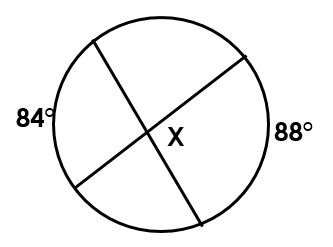 Solve for x: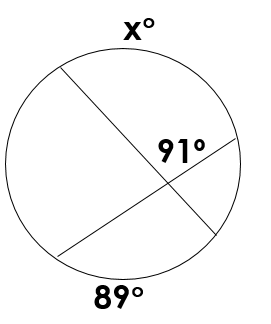 Solve for x: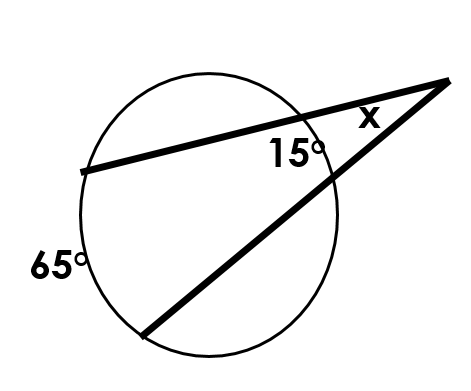 Solve for x: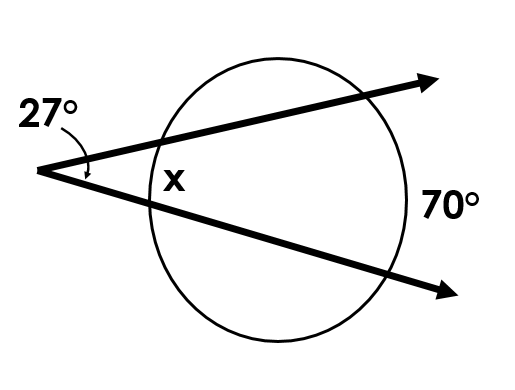 Solve for x: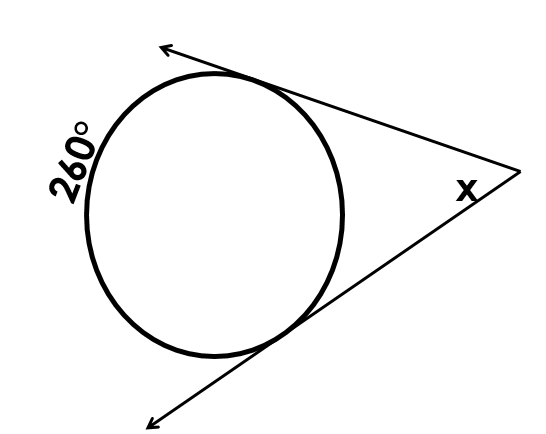 